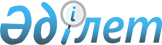 Мемлекеттік әкімшілік лауазымдарға арналған біліктілік талаптарын бекіту туралыТүркістан облысы Түлкібас ауданы әкімдігінің Жабағылы ауылдық округі әкімінің 2024 жылғы 3 қаңтардағы № 1 шешімі
      "Қазақстан Республикасының мемлекеттік қызметі туралы" Қазақстан Республикасы Заңы 17-бабы 4-тармағына, "Б" корпусының мемлекеттік әкімшілік лауазымдарына Үлгілік біліктілік талаптарын бекіту туралы" Қазақстан Республикасының Мемлекеттік қызмет істері агенттігі Төрағасының 2023 жылғы 5 сәуірдегі №71 бұйрығына сәйкес, ШЕШІМ ЕТЕМІН:
      1. Түлкібас ауданы әкімдігінің Жабағылы ауылдық округ әкімінің аппараты" коммуналдық мемлекеттік мекемесінің мемлекеттік әкімшілік лауазымдарына біліктілік талаптары бекітілсін (1- 6 қосымша).
      2. Жабағылы ауылдық округ әкімінің "Мемлекеттік әкімшілік лауазымдарға арналған біліктілік талаптарын бекіту туралы" 2023 жылғы 26 мамырдағы №20 шешімнің күші жойылсын.
      3. Осы шешімнің орындалуын бақылауды өз құзырыма қалдырамын.
      4. Осы шешім оның алғашқы ресми жарияланған күнінен бастап қолданысқа енгізіледі. Жабағылы ауылдық округ әкімінің кеңесшісі лауазымына қойылатын біліктілік талаптары Е-G-2 санаты, 1 бірлік №02-0 Жабағылы ауылдық округ әкімі аппаратының бас маманы лауазымына қойылатын біліктілік талаптары Е-G-3 санаты, 1 бірлік №03-1 Жабағылы ауылдық округ әкімі аппаратының бас маманы лауазымына қойылатын біліктілік талаптары Е-G-3 санаты, 1 бірлік №03-2 Жабағылы ауылдық округ әкімі аппаратының бас маманы лауазымына қойылатын біліктілік талаптары Е-G-3 санаты, 1 бірлік №03-3 Жабағылы ауылдық округ әкімі аппаратының бас маманы лауазымына қойылатын біліктілік талаптары Е-G-3 санаты, 1 бірлік №03-4 Жабағылы ауылдық округ әкімі аппаратының бас маманы лауазымына қойылатын біліктілік талаптары Е-G-3 санаты, 1 бірлік №03-5
					© 2012. Қазақстан Республикасы Әділет министрлігінің «Қазақстан Республикасының Заңнама және құқықтық ақпарат институты» ШЖҚ РМК
				
      Округ әкімі

Менлибеков Е.
Жабағылы ауылдық округ әкімінің
2024 жылғы "3" қаңтардағы
№1 шешіміне 1 - қосымша
Көрсеткіш
Қойылатын талаптар
Білімі бойынша 
1. Жоғары оқу орнынан кейінгі немесе жоғары не орта білімнен кейінгі немесе техникалық және кәсіптік білім;
Қажетті құзыреттер бойынша
"Б" корпусының мемлекеттік әкімшілік лауазымдарының үлгілік біліктілік талаптарына сәйкес болуы тиіс.
Жұмыс тәжірибесі бойынша 
"Б" корпусының мемлекеттік әкімшілік лауазымдарының үлгілік біліктілік талаптарына сәйкес болуы тиіс.Жабағылы ауылдық округ әкімінің
 2024 жылғы "3" қаңтардағы
№1 шешіміне 2 - қосымша
Көрсеткіш
Қойылатын талаптар
Білімі бойынша 
1. Жоғары оқу орнынан кейінгі немесе жоғары не орта білімнен кейінгі немесе техникалық және кәсіптік білім; 
2.Бизнес, басқару және құқық (Құқық, құқықтану және халықаралық құқық)
Қажетті құзыреттер бойынша
"Б" корпусының мемлекеттік әкімшілік лауазымдарының үлгілік біліктілік талаптарына сәйкес болуы тиіс.
Жұмыс тәжірибесі бойынша
"Б" корпусының мемлекеттік әкімшілік лауазымдарының үлгілік біліктілік талаптарына сәйкес болуы тиіс.Жабағылы ауылдық округ әкімінің
2024 жылғы "3" қаңтардағы
№1 шешіміне 3 - қосымша
Көрсеткіш
Қойылатын талаптар
Білімі бойынша 
1. Жоғары оқу орнынан кейінгі немесе жоғары не орта білімнен кейінгі немесе техникалық және кәсіптік білім;
Қажетті құзыреттер бойынша
"Б" корпусының мемлекеттік әкімшілік лауазымдарының үлгілік біліктілік талаптарына сәйкес болуы тиіс.
Жұмыс тәжірибесі бойынша 
"Б" корпусының мемлекеттік әкімшілік лауазымдарының үлгілік біліктілік талаптарына сәйкес болуы тиіс.Жабағылы ауылдық округ әкімінің
2024 жылғы "3" қаңтардағы
№1 шешіміне 4 - қосымша
Көрсеткіш
Қойылатын талаптар
Білімі бойынша 
1. Жоғары оқу орнынан кейінгі немесе жоғары не орта білімнен кейінгі немесе техникалық және кәсіптік білім; 
Қажетті құзыреттер бойынша
"Б" корпусының мемлекеттік әкімшілік лауазымдарының үлгілік біліктілік талаптарына сәйкес болуы тиіс.
Жұмыс тәжірибесі бойынша 
"Б" корпусының мемлекеттік әкімшілік лауазымдарының үлгілік біліктілік талаптарына сәйкес болуы тиіс.Жабағылы ауылдық округ әкімінің
2024 жылғы "3" қаңтардағы
№1 шешіміне 5 - қосымша
Көрсеткіш
Қойылатын талаптар
Білімі бойынша 
1. Жоғары оқу орнынан кейінгі немесе жоғары не орта білімнен кейінгі немесе техникалық және кәсіптік білім; 
Қажетті құзыреттер бойынша
"Б" корпусының мемлекеттік әкімшілік лауазымдарының үлгілік біліктілік талаптарына сәйкес болуы тиіс.
Жұмыс тәжірибесі бойынша 
"Б" корпусының мемлекеттік әкімшілік лауазымдарының үлгілік біліктілік талаптарына сәйкес болуы тиіс.Жабағылы ауылдық округ әкімінің
2024 жылғы "3" қаңтардағы
№1 шешіміне 6 - қосымша
Көрсеткіш
Қойылатын талаптар
Білімі бойынша 
1. Жоғары оқу орнынан кейінгі немесе жоғары не орта білімнен кейінгі немесе техникалық және кәсіптік білім; 
Бизнес, басқару және құқық (Экономика, есеп және аудит, қаржы, әлемдік экономика, мемлекеттік аудит);
Қажетті құзыреттер бойынша
"Б" корпусының мемлекеттік әкімшілік лауазымдарының үлгілік біліктілік талаптарына сәйкес болуы тиіс.
Жұмыс тәжірибесі бойынша 
"Б" корпусының мемлекеттік әкімшілік лауазымдарының үлгілік біліктілік талаптарына сәйкес болуы тиіс.